3
Police Staff Pension ForfeitureApplying for a pension forfeiture certificate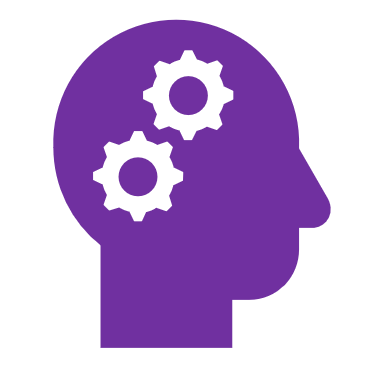 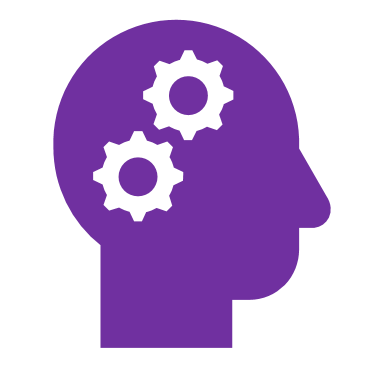 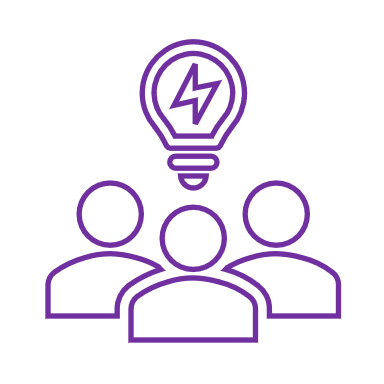 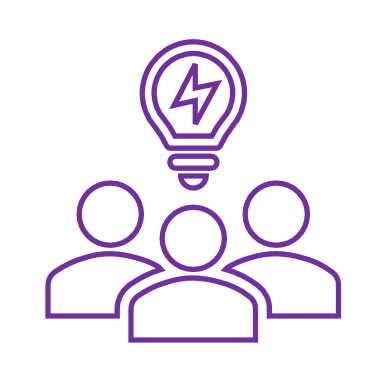 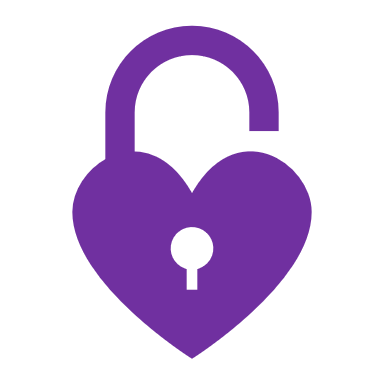 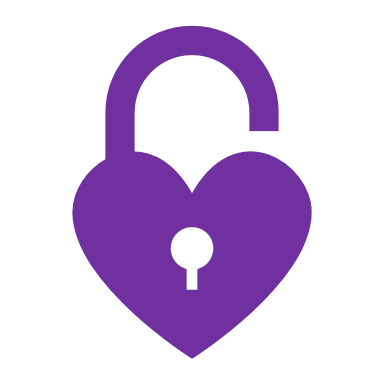 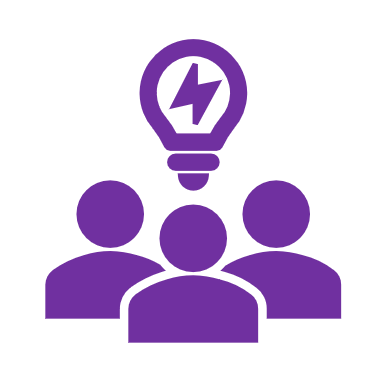 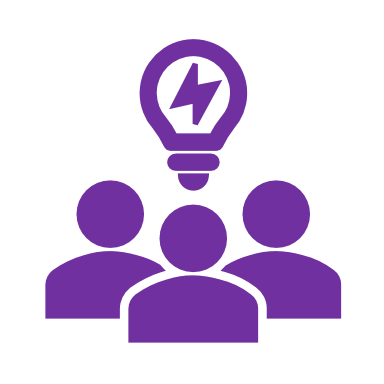 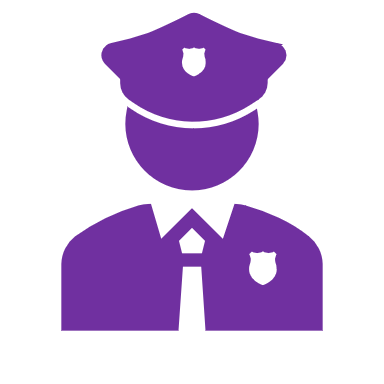 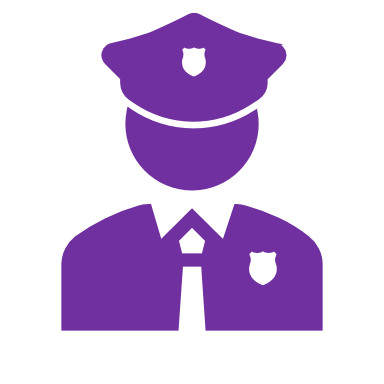 